Уважаемые коллеги!Хвойнинская районная  организация профессионального союза работников народного образования и науки Российской Федерации поздравляет вас с  Новым годом!        2017 год проходил под лозунгом профсоюзного PRO-продвижения. Наша организация выросла почти вдвое, открыты новые ППО в школе с. Песь и детском саду №1 п. Хвойная, во всех организациях велась активная информационная работа, созданы информационные страницы на сайтах учреждений, прошли отчетно-выборные собрания, новыми членами профсоюза пополнились все профсоюзные организации,  мы активно сотрудничали с центром «Профсоюзный Плюс», наши работники получили материальную помощь, поправили здоровье в санаториях, наши дети стали участниками областной профсоюзной елки в Кремле.Приближается Новый 2018 год! Радостный, загадочный, волшебный праздник! Все мы ждем от него обновления, исполнения наших желаний.    Так пусть же в этом году новости будут радостными и  светлыми!Пусть этот год наполнит нашу жизнь здоровьем, любовью и  счастьем! Темой 2018 года  в профсоюзе будет охрана труда. Желаю всем членам профсоюза  быть  активными, боевыми, защищающими права всех работников образования! Всего самого наилучшего  Вам  и  Вашим близким!С Новым Годом! 
Председатель            Е.В. Плутахина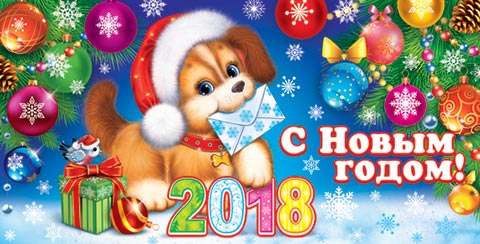 